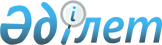 Об утверждении Правил подготовки и аттестации экспертов-аудиторов по стандартизации, подтверждению соответствия и аккредитации
					
			Утративший силу
			
			
		
					Приказ Председателя Комитета по техническому регулированию и метрологии Министерства индустрии и торговли Республики Казахстан от 22 апреля 2005 года N 118. Зарегистрирован в Министерстве юстиции Республики Казахстан 27 апреля 2005 года N 3597. Утратил силу приказом Председателя Комитета по техническому регулированию и метрологии Министерства индустриии торговли РК от 20 июля 2006 года N 305



      


Сноска. Приказ Председателя Комитета по техническому регулированию и метрологии Министерства индустрии и торговли РК от 22 апреля 2005 года N 118 утратил силу приказом Председателя Комитета по техническому регулированию и метрологии Министерства индустриии торговли РК от 20 июля 2006 года N 


 305 


.






     В целях реализации 
 Закона 
 Республики Казахстан "О техническом регулировании"

ПРИКАЗЫВАЮ:





     1. Утвердить прилагаемые Правила подготовки и аттестации экспертов-аудиторов по стандартизации, подтверждению соответствия и аккредитации.




     2. Контроль за исполнением настоящего приказа возложить на заместителя Председателя Момышева Талгата Амангельдиевича.




     3. Настоящий приказ вводится в действие по истечении десяти календарных дней после дня его первого официального опубликования.

 



     

Председатель





Утверждены                     



Приказом Председателя Комитета         



по техническому регулированию и метрологии   



Министерства индустрии и торговли        



Республики Казахстан              



от 22 апреля 2005 года N 118          



Правила подготовки и аттестации экспертов-аудиторов






по стандартизации, подтверждению соответствия и аккредитации





     


Настоящие Правила разработаны в соответствии с подпунктом 11) второго абзаца 
 статьи 7 
, пунктом 4 
 статьи 16 
 Закона Республики Казахстан "О техническом регулировании" и определяют порядок подготовки и аттестации экспертов-аудиторов по стандартизации, подтверждению соответствия и аккредитации.




 


1. Общие положения



     1. В настоящих Правилах используются следующие основные понятия:



     1) Эксперт-аудитор по стандартизации, подтверждению соответствия и аккредитации (далее - эксперт-аудитор) - специалист, аттестованный в порядке, установленном уполномоченным органом по техническому регулированию и метрологии (далее - уполномоченным органом);



     2) Аттестация эксперта-аудитора - деятельность третьей стороны по оценке и подтверждению компетентности экспертов-аудиторов, установленным уполномоченным органом требованиям;



     3) Компетентность эксперта-аудитора - совокупность знаний, умений, навыков и личных качеств специалиста, необходимых для выполнения им работ по стандартизации, подтверждению соответствия и аккредитации;



     4) Аттестат эксперта-аудитора - документ установленного образца подтверждающий, что специалист аттестован для осуществления деятельности в указанной области аттестации;



     5) Кандидат в эксперты-аудиторы - специалист, представивший на рассмотрение комиссии уполномоченного органа все необходимые документы для его аттестации в качестве эксперта-



аудитора;



     6) Область аттестации - сфера деятельности эксперта-аудитора в пределах одного направления, компетентность которого подтверждена аттестатом.




     2. Экспертами-аудиторами могут быть специалисты, отвечающие квалификационным требованиям, установленным настоящими Правилами, аттестованные уполномоченным органом по представлению созданной им аттестационной комиссии (далее - Комиссии).




     3. Аттестация экспертов-аудиторов проводится по следующим направлениям деятельности:



     1) стандартизация;



     2) подтверждение соответствия продукции, процессов, услуг и систем менеджмента;



     3) аккредитация органов по подтверждению соответствия и испытательных лабораторий.



     4. Рекомендуемые направления деятельности экспертов-аудиторов по подтверждению соответствия продукции, услуг и систем менеджмента представлены в приложении 1 настоящих Правил.




 


2. Квалификационные требования и подготовка экспертов-аудиторов





     


5. К кандидату в эксперты-аудиторы, для получения аттестата предъявляются следующие квалификационные требования:



     1) наличие высшего профессионального образования при стаже работы в заявленной области аттестации не менее двух лет либо среднего профессионального образования при стаже работы в заявляемой области аттестации не менее шести лет;



     2) прохождение профессионального обучения (теоретической подготовки и переподготовки) в заявляемой области аттестации. Организация профессиональной подготовки и переподготовки экспертов-аудиторов в области технического регулирования осуществляется уполномоченным органом;



     3) прохождение практической подготовки (стажировки) в заявленной области аттестации.



     6. Стажировки по направлениям, связанным с аккредитацией органов по подтверждению соответствия и испытательных лабораторий (центров), сертификацией систем менеджмента должны проводиться не позднее, чем в течение 2-х лет с момента завершения курса теоретического обучения, по другим направлениям - в течение одного года.



     7. Содержание стажировок определяется организациями, на базе которых проводятся стажировки, и назначенными ими руководителями стажировок в зависимости от стажа и места работы кандидатов в эксперты-аудиторы, их квалификации.



     8. Руководителем стажировки должен быть эксперт-аудитор, аттестованный в том направлении и области аттестации, по которому стажируется кандидат в эксперты-аудиторы.



     9. При отсутствии в республике условий для стажировки экспертов-аудиторов по новым областям аттестации, решение о назначении руководителя стажировки принимается по согласованию с уполномоченным органом.




     10. Количество стажировок должно быть не менее, для экспертов-аудиторов по:



     1) стандартизации - 4-х (включая подготовку и проведение экспертизы стандартов и нормативных документов, анализ базы нормативных документов и подготовки предложений по ее совершенствованию);



     2) сертификации систем менеджмента - не менее 4-х, общей продолжительностью не менее 20-ти рабочих дней (включая анализ документации, участие в проверках и составление отчетов о них);



     3) подтверждению соответствия продукции и услуг - не менее 5-ти (включая участие в работах по сертификации по различным схемам);



     4) аккредитации органов по подтверждению соответствия, испытательных лабораторий (центров) - не менее 4-х, включая участие в работе комиссии по аттестационному обследованию органов по подтверждению соответствия и/или испытательных лабораторий (центров).



     11. Образование, теоретическая подготовка и стажировки должны соответствовать заявляемой области аттестации.



     12. В зависимости от опыта, образования, освоенного специалистами специального курса, повышения квалификации и пройденных стажировок специалист может быть аттестован в одном или нескольких направлениях деятельности.




 


3. Порядок проведения аттестации, выдачи,






приостановки и аннулирования аттестатов экспертов-аудиторов



     13. Кандидат, претендующий на аттестацию в качестве эксперта-аудитора должен представить в Комиссию заявление, личную карточку и отчет о прохождении стажировки.



     Форма личной карточки и отчета о прохождении стажировки представлены в приложениях 2 и 3 настоящих Правил.



     14. Комиссия действует в соответствии с утвержденным Руководителем уполномоченного органа или лицом, его замещающим, Положением о Комиссии по аттестации экспертов-аудиторов.




     15. Аттестации экспертов-аудиторов проводится в три этапа:



     1) проверка комплектности представленных документов;



     2) рассмотрение Комиссией представленных документов и принятие решения;



     3) оформление аттестата эксперта-аудитора и его регистрация в реестре государственной системы технического регулирования.



     Общий срок рассмотрения документов не должен превышать одного месяца со дня поступления в уполномоченный орган.



     16. При положительном решении кандидату в эксперты-аудиторы выдают аттестат. Аттестат подписывает Руководитель уполномоченного органа или лицо, его замещающее.



     17. Выданный аттестат действителен в течение трех лет с момента его регистрации.



     18. При отрицательном решении Комиссия направляет кандидату в эксперты-аудиторы отказ с обоснованием его причин.




Приложение 1                      



к Правилам подготовки и аттестации          



экспертов-аудиторов по стандартизации,       



подтверждению соответствия и аккредитации      

     Рекомендуемые направления деятельности экспертов-аудиторов по подтверждению соответствия продукции, услуг и систем менеджмента:




     1. Подтверждение соответствия продукции:



     1) бытовой химии;



     2) изделий медицинского назначения;



     3) кабельной;



     4) легкой промышленности;



     5) лекарственных средств;



     6) машиностроения;



     7) металлургической;



     8) минеральных удобрений;



     9) нефтяной;



     10) оружия (служебно-штатного, гражданского) и боеприпасов к нему;



     11) парфюмерно-косметической;



     12) пищевой промышленности;



     13) радиотехнической;



     14) сельскохозяйственного производства;



     15) средств связи;



     16) строительных материалов и конструкций;



     17) товаров деревообработки;



     18) топливного сырья;



     19) химической;



     20) электронной;



     21) электротехнической.




     2. Подтверждение соответствия услуг:



     1) гостиничных, мотелей, кемпингов;



     2) общественного питания;



     3) парикмахерских;



     4) химчистки;



     5) по подготовке к аккредитации;



     6) технического обслуживания и ремонта автомототранспортных средств;



     7) торговли;



     8) туристских и экскурсионных.




     3. Подтверждение соответствия систем менеджмента:



     1) система менеджмента качества;



     2) система качества пищевых продуктов на основе анализа критических контрольных точек;



     3) система менеджмента охраны окружающей среды;



     4) система менеджмента охраны труда и предупреждения профессиональных заболеваний.




Приложение 2                      



к Правилам подготовки и аттестации          



экспертов-аудиторов по стандартизации,       



подтверждению соответствия и аккредитации      


Форма личной карточки эксперта-аудитора




(кандидата в эксперты-аудиторы)


 



                                                     Место для фотографии


                           Личная карточка




          __________________________________________________________



               эксперта-аудитора (кандидата в эксперты-аудиторы)



__________________________________________________________________________



         наименование системы, в которой аттестуется специалист



по________________________________________________________________________



                              (область аттестации)



Дата заполнения __________________________________________________________



1. Личные данные:



Фамилия ____________________ Имя _______________ Отчество ________________



Год рождения ________________ Образование ________________________________



Название законченного учебного заведения  ________________________________



Год окончания ________________N диплома ___________________________________



Специальность по диплому _________________________________________________



Квалификация по диплому  _________________________________________________



Ученая степень ___________________________________________________________



Аттестат _________________________________________________________________



                            (эксперта-аудитора)



N_______________ выданный "____"________ 200___г.



Дата аттестации  _________________________________________________________



Место работы _____________________________________________________________



Должность  ________________________ телефон рабочий  _____________________



Домашний адрес _______________________   телефон домашний ________________




     2. Производственная деятельность:




     3. Участие в работах по стандартизации, подтверждению соответствия и аккредитации: 




     4. Повышение квалификации:

  ______________________      _____________________________



   Подпись кандидата          подпись и расшифровка подписи



   в эксперты-аудиторы              эксперта-аудитора          




Приложение 3                      



к Правилам подготовки и аттестации          



экспертов-аудиторов по стандартизации,       



подтверждению соответствия и аккредитации      


Форма




отчета о прохождении стажировки с отзывом-характеристикой



ОТЧЕТ N__




о прохождении стажировки кандидатом в эксперты-аудиторы

 

по________________________________________________________________________



                            (область аттестации)



__________________________________________________________________________



               (фамилия, имя, отчество кандидата-стажера)



__________________________________________________________________________



                              (текст отчета)



 



Стажер _________________                __________________________________



         (подпись)                              (инициалы, фамилия)

                

Отзыв-характеристика руководителя стажировки:


     Руководитель стажировки,



___________________________________________________________________



    (эксперт-аудитор, руководитель предприятия, специалист,



___________________________________________________________________



     фамилия, имя, отчество; регистрационный номер аттестата, 



___________________________________________________________________



   направление деятельности, должность, место работы, стаж работы



___________________________________________________________________



                      (подпись, расшифровка подписи)

     Примечание:



     В тексте отчета указывают:



     1) дату(ы) прохождения стажировки, наименование и адрес организации, в которой проходила стажировка (N сертификата аккредитации организации, зарегистрированный в Реестре государственной системы технического регулирования);



     2) стажировка проводилась по документам и материалам по стандартизации, подтверждению соответствия и аккредитации (наименование и адрес проверяемой организации);



     3) в соответствии, с какими документами, определяющими правила и процедуры, проводились работы;



     4) заключение процедуры сертификации, номера протоколов испытаний и других документов, на основании которых принималось решение о соответствии (несоответствии) проверяемого объекта проверки;



     5) принятое решение о выдаче аттестата.

					© 2012. РГП на ПХВ «Институт законодательства и правовой информации Республики Казахстан» Министерства юстиции Республики Казахстан
				
      Дата

      Дата

Организация,



 должность

Основные



обязанности

начала

окончания

Организация,



 должность

Основные



обязанности

Наименование



и адрес проверяемого предприятия (организации), наименование выполненных работ

Дата       



проверки    (выполнения)

Вид   



проверки  (работы) 

Дата

 Вид обучения

 Специализация

N cвидетельства

           Область оценки

Оценка



(удовлетворительно,



неудовлетворительно)

          Знания:

Основ законодательства Республики Казахстан  

Основополагающих нормативных документов в области технического регулирования

Методов и процедур проведения работ и проверок, характеристик проверяемых объектов, методов и способов их оценки, подготовки отчетов, необходимых документов и заключений  по результатам работы

Умение практически применять знания

Реализация личных качеств

Общая оценка
